OBEC Vlachy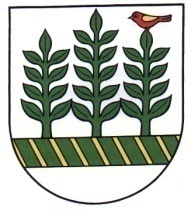 Obecný úrad vo Vlachoch032 13 Vlachy 126_____________________________________________Na základe Zákona č. 180/2014 Z.z. o podmienkach výkonu volebného práva a o zmene a doplnení niektorých zákonov v znení neskorších predpisovurčujem jeden volebný okrsok a volebnú miestnosť v Kultúrnom dome vo Vlachochpre voľby do Európskeho parlamentu dňa 8.6.2024Róbert Klubica					    		    starosta  Vlachy dňa 26.2.2024